SHERIFF’S REPORTS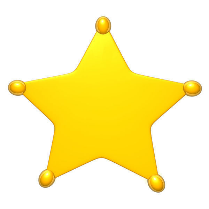 Positive Office Referrals A student receives a Sheriff’s Report for EXCEPTIONALLY AMAZING BEHAVIOR! Going above and beyond! Showing Cowboy Code!Behavior must be based on one of our Character Strong character traits.Behavior must take place during school hours.Fill out the top portion of the report and send student to office right away (if possible).The student will get to ring the bell, receive a spirit stick, gold star, book coin, and have their photo taken with Tewell/Roub/Robinson!The office will cut off the bottom portion of the report and will be placed in grade level drawing for Cowboy of the Month yard sign.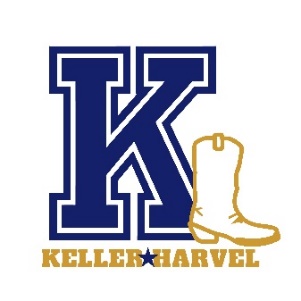 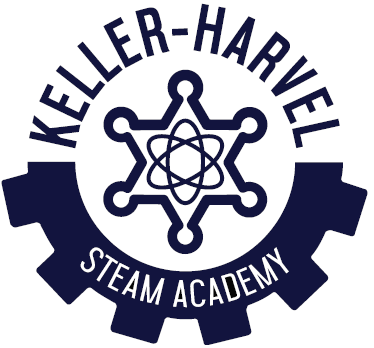 